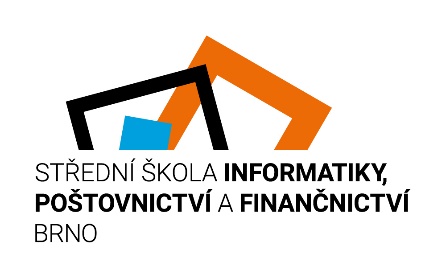 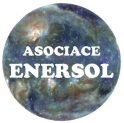 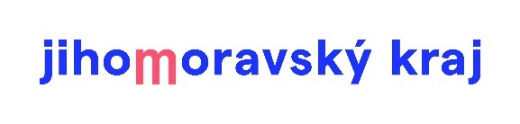 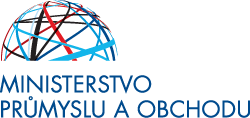 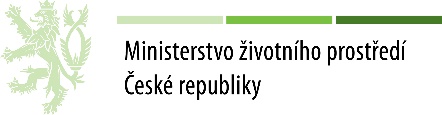 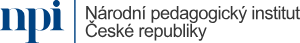 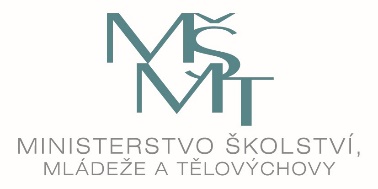 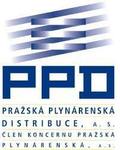 Enersol Czech, z. s, Jihomoravský kraj, SŠ informatiky, poštovnictví a finančnictví Brno, za podpory MŽP, MPO, MŠMT ČR, Národního pedagogického institutu ČR, generálního partnera projektu Pražské plynárenské Distribuce, a. s.  pořádají ve dnech 18. a 19. 4. 2024 MEZINÁRODNÍ KONFERENCI PROJEKTU ENERSOL Mezinárodní konference projektu Enersol se koná pod záštitami hejtmana Jihomoravského kraje Jana Grolicha a ministra životního prostředí Petra Hladíka.Organizace konference:	Enersol Czech, z.s.SŠ informatiky, poštovnictví a finančnictví Brno, Čichnova 982/23, 62400Počet delegátů:	120 (žáci, učitelé a ředitelé zúčastněných středních škol z ČR, zahraniční účastníci, zástupci firem a společností, zástupci veřejné správy a další hosté)Místo konání konference:	SŠ informatiky, poštovnictví a finančnictví Brno, Čichnova 982/23, 62400 (zde i ubytování a strava účastníků)Program prvního dne – čtvrtek 18. 4. 2024Příjezd účastníků							09:30 – 10:30Porada kapitánů reprezentačních družstev a odborné poroty	10:40 – 10:50Slavnostní zahájení konference (státní hymna ČR a hymna Enersol)11:00 – 11:05Představení odborné poroty a reprezentačních družstev		11:05 – 11:30Vystoupení hostů 							11:30 – 11:40Přehlídka žákovských projektů – I. část			 	11:40 – 13:10    Vystoupí 10 účastníkůOběd								 	13:10 – 14:00Přehlídka žákovských soutěžních projektů – II. část		14:00 – 14:55    Vystoupí 7 účastníkůDoprovodný program                                                                         15:00 – 17:30    (v režii SŠIPF)Večeře                                                                                                   17:30 – 18:30Společenský večer							19:00 – 23:00Program druhého dne – pátek 19. 4. 2024Snídaně 					 				08:00 – 09:00Slavnostní zahájení 2. dne (státní hymna ČR a hymna Enersol)	09:15 – 09:20Vystoupení hostů 							09:20 – 09:30Přehlídka žákovských soutěžních projektů – III. část		09:30 – 10:10   Vystoupí 6 účastníkůPřestávka								10:10 – 10:25Přehlídka žákovských soutěžních projektů – IV. část		10:25 – 11:10    Vystoupí 6 účastníků – popularizace Zhodnocení prací žáků odbornou porotou                                       11:10 – 11:30Zhodnocení konference, předání ocenění, pamětních listů             11:30 – 12:00                                 Oběd                                                                                                     12:00 – 13:00	Za správnost: Mgr. Josef Váca, viceprezident Enersol Czech z. s. 		      Ing. Olga Hölzlová, ředitelka SŠIPF Brno a RVC pro Jihomoravský kraj